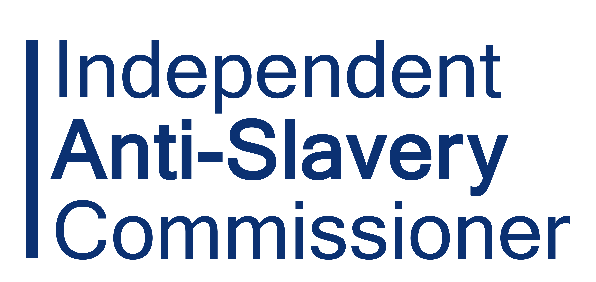 IASC Publication SchemeThe publication scheme specifies the categories of information the Independent Anti-Slavery Commissioner (IASC) publishes and how to get that information.We publish information as outlined in the Information Commissioner’s Office guidance.This publication scheme is not a list of individual publications, but rather a description of the types of information that we are committed to publishing. ContentsWho we are and what we doWhat we spend and how we spend itWhat are our priorities and how we are doing Our policies and proceduresPublic profile, media and resourcesOther information Who we are and what we doDetails of our organisational information, contact details and relationships with external organisations.About the Commissioner’s OfficeThe Independent Anti-Slavery CommissionerThe Commissioner’s TeamMemorandum of Understanding with the Home OfficeData Sharing Protocol between the Independent Anti-Slavery Commissioner and the Home Office Contact details and locationJob vacancies Frequently asked questionsWhat we spend and how we spend itIASC financial information relating to gifts and hospitality, and expenses.Gifts and hospitality 
Expenses incurred by senior personnel
What our priorities are and how we are doingInformation on recent work and scrutiny of the Independent Anti-Slavery Commissioner.IASC Annual Report 2021-2022 
News and insightsOur policies and procedures Current written protocols, policies and procedures.Complaints procedure
General Data Protection Regulation and Data Protection Officer
What we publish on our Resources Page
Research requests to the Office of the Independent Anti-Slavery Commissioner – portal temporarily closedPublic profile, media and resourcesNews, blogs, publications and resources hosted on our website.News and insights
Resources
Letters
Media requests
Other informationReporting concerns over potential modern slavery
What is meant by the Commissioner’s independence
Reporting requirements under Section 54 of the Modern Slavery Act
The National Referral Mechanism
Policy on use of the IASC logo
Note: The Independent Anti-Slavery Commissioner is an independent monitoring body of the Home Office. The Commissioner’s remit is set out in Part 4 of the Modern Slavery Act. The Commissioner is precluded from exercising any authority relating to individual cases. This does not prevent the Commissioner considering individual cases and drawing conclusions about them for the purpose of, or in the context of, considering a general issue.